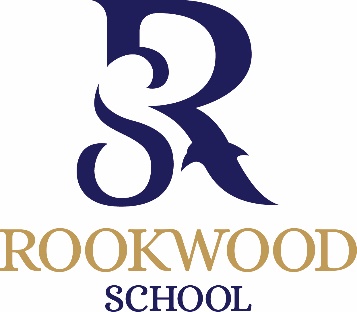 11+ Scholarship ApplicationSeptember 2021To be completed by parents of internal (current Rookwood pupils) and external applicants and returned to admissions@rookwoodschool.org or delivered to the school office by Friday 8th January 2021. Child’s name ………………………………………………………………………...	D.O.B.  ……………………………………………Address ........................................................................................................................................................................……………………………………………………………………………………………………………………………………………………………….……………………………………………………………………………………………………………………………………………………………….Telephone No	……………………………………………………………………	(Home)		……………………………………………………………………	(Mobile)Present School: ……………………………………………………………………I am interested in my son / daughter entering for the following scholarship(s), maximum of 2 practical subjects (marked *)Academic						Sports *					Art *Drama *Music *Signed 	…………………………………………………….		Please print name  ……………………………………………………